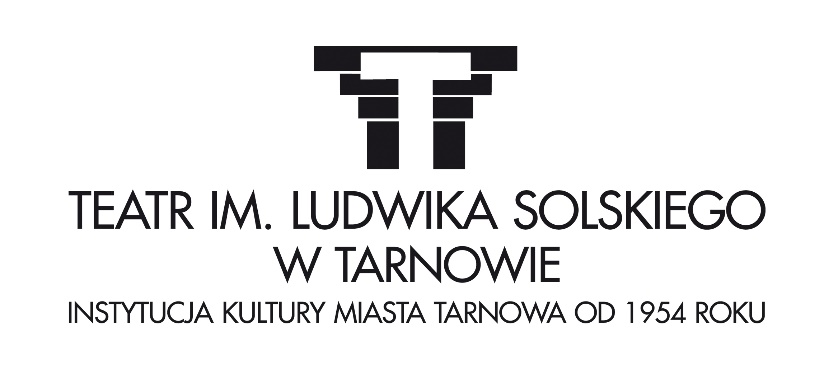 Oświadczenie o powrocie dziecka z warsztatów teatralnychOświadczam, iż moje dziecko …………………………………..………………………………………………………….. (imię i nazwisko)będę odbierać osobiście / dziecko będzie wracać samodzielnie (właściwe podkreślić).W zastępstwie za mnie dziecko odbierze:…………………………………..…………………………………………………………..…………………………………..…………………………………………………………..…………………………………..…………………………………………………………..…………………………………..…………………………………………………………..…………………………………							………….…………………………………………     (miejscowość i data)								      (czytelny podpis rodzica/opiekuna)